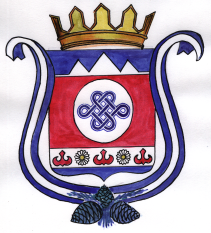               ПОСТАНОВЛЕНИЕ                                                              JОП                                                       от «01»  ноября  2019 года  № _45/а__                                                                             с. Шыргайта  Об основных направлениях бюджетной и налоговой политики МО Шыргайтинское сельское поселение на 2020-2022 годы.        В соответствии со статьей 184.2 Бюджетного кодекса Российской Федерации, статьей 34 Положения о бюджетном процессе в МО Шыргайтинское сельское поселениеПОСТАНОВЛЯЮ:Одобрить основные направления бюджетной и налоговой политики МО Шыргайтинское сельское поселение на 2020 -2022 годы согласно приложению № 1. Настоящее Постановление  вступает в силу с 01 января 2020 года.Опубликовать настоящее постановление на  официальном  сайте МО Шыргайтинское сельское поселение.Контроль  за исполнением данного Постановления  оставляю за собой.Глава МО Шыргайтинскоесельское поселение                                                   А.В. МогулчинПриложение № 1 к Постановлению № 45/а от 01.11 2019г.Основные направления  бюджетной и налоговой политики  МО Шыргайтинское  сельское поселение  на  2020-2022 годы.   Основные направления бюджетной и налоговой политики МО Шыргайтинское сельское поселение на 2020 – 2022 годы  разработаны в соответствии со статьями  172,184 Бюджетного кодекса Российской Федерации и Решением сессии Совета депутатов «О бюджетном процессе в МО Шыргайтинское сельское поселение»	При разработке Основных направлений учтены положения следующих правовых актов:  Федерального закона от 8 мая 2010 года No 83 - ФЗ«О внесении изменений в отдельные законодательные акты Российской Федерации в связи с совершенствованием правового положения муниципальных (муниципальных) учреждений»; Федерального закона от 27 июля 2010 года No210 -ФЗ «Об организации предоставления государственных и муниципальных услуг» (далее -Федеральный закон No 210 -ФЗ);  Федерального закона от 5 апреля 2013 года  No 44 -ФЗ «О контрактной системе в сфере закупок товаров, работ, услуг для обеспечения государственных и муниципальных нужд»;  Закона Республики Алтай от 27 июля 2005 года No 54 -РЗ «О межбюджетных трансфертах в Республике Алтай»;  Распоряжения Правительства Республики Алтай от28 апреля 2012 года № 256-р «Об утверждении Плана мероприятий по повышению эффективности использования бюджетных средств и увеличению поступлений налоговых и неналоговых доходов республиканского бюджета Республики Алтай и муниципальных образований в Республике Алтай на 2012-2016 годы»;  Постановления  сельской администрации МО Шыргайтинское сельское поселение  № 14 от 20 апреля 2016 года «Об утверждении муниципальной программы комплексного развития социальной инфраструктуры МО Шыргайтинское поселение на 2016-2020 годы»;  Постановления  сельской администрации МО Шыргайтинское сельское поселение № 11/1 от 01 апреля 2016 года « Об утверждении муниципальной программы комплексного развития систем коммунальной инфраструктуры Шыргайтинского сельского поселения на 2016-2019 годы».Целью основных направлений бюджетной политики является описание условий, принимаемых для составления проекта местного бюджета на 2019 – 2021 годы, основных подходов к его формированию и общего порядка разработки основных характеристик и прогнозируемых параметров местного бюджета, а также обеспечение прозрачности и открытости бюджетного планирования.Налоговая политика  В трехлетней перспективе 2020-2022 годов приоритеты администрацииМО Шыргайтинское сельское поселение  в области налоговой политики остаются такими же, как и ранее –обеспечение необходимого уровня доходов бюджетной системы, обеспечивающего бюджетную устойчивость в среднесрочной перспективе. С учетом необходимости наращивания собственной доходной базы будут приниматься меры по реализации Плана мероприятий по повышению поступлений налоговых и неналоговых доходов в  бюджет МО Шыргайтинское сельское поселение, Принятие нормативно- правовых актов по установлению местных налогов и сборов (земельного налога и налога на имущество физических лиц на 2019 год). В целях повышения уровня собираемости местных налогов  сельская администрация проводит контроль и учет за уплатой местных налогов физическими лицами.Важными направлениями в проводимой работе по увеличению доходов бюджета МО Шыргайтинское сельское поселение будутявляться:1)осуществление взаимодействия сельской администрации МО Шыргайтинское сельское поселение  и территориальных органов федеральных органов государственной власти в Республике Алтай в целях повышенияуровня собираемости доходов, актуализации налоговой базы;2)проведение оценки эффективности действующих налоговых льгот исниженных налоговых ставок, установленных решениями МО Шыргайтинское сельское поселение;3)повышение эффективности управления муниципальным имуществом МО Шыргайтинское сельское поселение.                                     Бюджетная политика Практическая реализация основных направлений бюджетной и налоговойполитики предполагает планирование расходной части местного бюджета на основе муниципальных программ МО Шыргайтинское сельское поселение (далее – муниципальные программы), что в полной мере отвечает принципам бюджетной системы Российской Федерации. Таким образом, формирование местного бюджета на основе муниципальных программ позволяет взаимоувязать направления бюджетных средств с целями социально-экономического развития МО Шыргайтинское сельское поселение.Продолжится работа по повышению эффективности и результативностииспользования бюджетных средств:соблюдение условий Соглашения о мерах по повышению эффективности использования бюджетных средств  и увеличению поступлений налоговых и неналоговых доходов бюджета МО Шыргайтинское сельское поселение, заключенного с Министерством финансов Республики Алтай,     2) осуществление оценки эффективности реализации муниципальныхпрограмм, в том числе степени соответствия затрат на реализацию муниципальных программ запланированному уровню, степени соответствия установленных и достигнутых в муниципальных программах целевых показателей;оптимизацию деятельности заказчиков по закупке товаров, работ, услуг иосуществление оценки обоснованности закупок, в том числе начальной максимальной цены контракта, соответствия поставленного товара, выполненной работы (ее результата), оказанной услуги условиям контракта и целям осуществления закупок  в соответствии с законодательством Российской Федерации о контрактной системе в сфере закупок;сокращение издержек в бюджетном секторе за счѐт энергосбережения иповышения энергоэффективности расходов на содержание занимаемых  помещений.В рамках основных направлений продолжится реализация следующихмер:содействие повышению качества управления бюджетным процессом намуниципальном уровне;взаимодействие с органом исполнительной власти МО «Шебалинский район»  в части перехода к программно -целевому методу формирования и исполнения местного бюджета.Своевременное и качественное формирование отчетности об исполненииместного бюджета также является одним из направлений планомерной бюджетной политики, направленной на улучшение финансовой системы МО Шыргайтинское сельское поселение. Формирование отчетности позволяет оценить выполнение расходных обязательств МО Шыргайтинское сельское поселение, предоставить участникам бюджетного процесса необходимую для анализа, планирования и управления бюджетными ассигнованиями информацию, оценить финансовое состояние МО Шыргайтинское сельское поселение.Наличие доступной и полной информации о состоянии муниципальных финансов является необходимым условием улучшения инвестиционного климата и качества управления бюджетным процессом.Отдельным направлением бюджетной политики определено повышение уровня прозрачности, открытости местного бюджета. Процесс формирования и исполнения местного бюджета должен стать более открытым и понятным для каждого заинтересованного гражданина. Для этого наряду с существующими мерами обеспечения информационной прозрачности бюджетного процесса необходимо  создать необходимые условия для возможности обратной связи с населением.